ŽIDOSŤ O PREDĹŽENIE PLATNOSTI AUTORIZÁCIEna výkon úradného meraniapodľa § 37 ods. 1 zákona č. 157/2018 Z. z. o metrológii a o zmene a doplnení niektorých zákonov v znení zákona č. 198/2020 Z. z. (ďalej len „zákon o metrológii“).Autorizovaná osoba (ďalej len „AO“)Kontroly a porovnávacie meraniaZoznam sprievodnej dokumentácie k žiadosti o predĺženie platnosti autorizácieK žiadosti o predĺženie autorizácie sa pripojí potvrdenie o zaplatení správneho poplatku 165,- € alebo žiadosť o vydanie výzvy na zaplatenie správneho poplatku podľa zákona Národnej rady Slovenskej republiky č. 145/1995 Z. z. o správnych poplatkoch v znení neskorších predpisov.Osobné údaje štatutárneho orgánu AO a osobné údaje zodpovedného zástupcu v rozsahu uvedenom v tejto žiadosti sú spracúvané na základe § 33 a 37 zákona o metrológii výlučne na účel kontroly splnenia autorizačných požiadaviek a vydania rozhodnutia o predĺžení autorizácie. 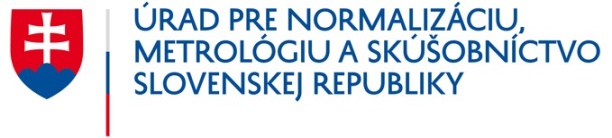 Odbor metrológieŠtefanovičova 3, P. O. BOX 76810 05 Bratislava 15www.unms.skDoručené dňa:Odbor metrológieŠtefanovičova 3, P. O. BOX 76810 05 Bratislava 15www.unms.skEvidenčné číslo:Obchodné meno:Obchodné meno:IČO:Sídlo/miesto podnikania:Sídlo/miesto podnikania:Tel.:Sídlo/miesto podnikania:Sídlo/miesto podnikania:Webové sídlo:Sídlo/miesto podnikania:Sídlo/miesto podnikania:E-mail:Štatutárny orgán:Meno a priezvisko:Meno a priezvisko:Štatutárny orgán:Dátum narodenia:Dátum narodenia:Štatutárny orgán:Spôsob konania v mene autorizovanej osoby:Spôsob konania v mene autorizovanej osoby:Metrologické pracovisko: Názov a adresa:Tel.:Metrologické pracovisko: Názov a adresa:E-mail:Zodpovedný zástupca [podľa § 33 ods. 1 písm. e) zákona o metrológii]:Meno a priezvisko:Meno a priezvisko:Zodpovedný zástupca [podľa § 33 ods. 1 písm. e) zákona o metrológii]:Dátum narodenia:Dátum narodenia:Rozhodnutie o autorizácii:Rozhodnutie o autorizácii:Rozhodnutie o autorizácii:Prehľad kontrol SMIPrehľad dohľadov SNASPrehľad a výsledky MLPMNázovOznačenie (príloha č. …)Čestné vyhlásenie štatutárneho orgánu o splnení požiadaviek podľa § 33 ods. 1 písm. h), j) a k) zákona o metrológii o tom, že odmeny zodpovedného zástupcu a fyzickej osoby, ktorá vykonáva činnosť, ktorá je predmetom autorizácie, nezávisia od výsledkov meraniaČestné vyhlásenie štatutárneho orgánu o splnení požiadavky podľa § 33 ods. 1 písm. n) zákona o metrológii o tom, že nie je v konkurznom konaní alebo v reštrukturalizačnom konaní, nebol proti nemu zamietnutý návrh 
na vyhlásenie konkurzu pre nedostatok majetku a nie je v likvidáciiČestné vyhlásenie štatutárneho orgánu o splnení požiadavky podľa § 33 ods. 1 písm. r) zákona o metrológii o ich bezúhonnostiKópia dokladu o úhrade poistného za škodu spôsobenú činnosťou autorizovanej osoby______________________________________________________dátumpečiatka AOmeno, priezvisko,podpis štatutárneho orgánu AOmeno, priezvisko,podpis zodpovednéhozástupcu